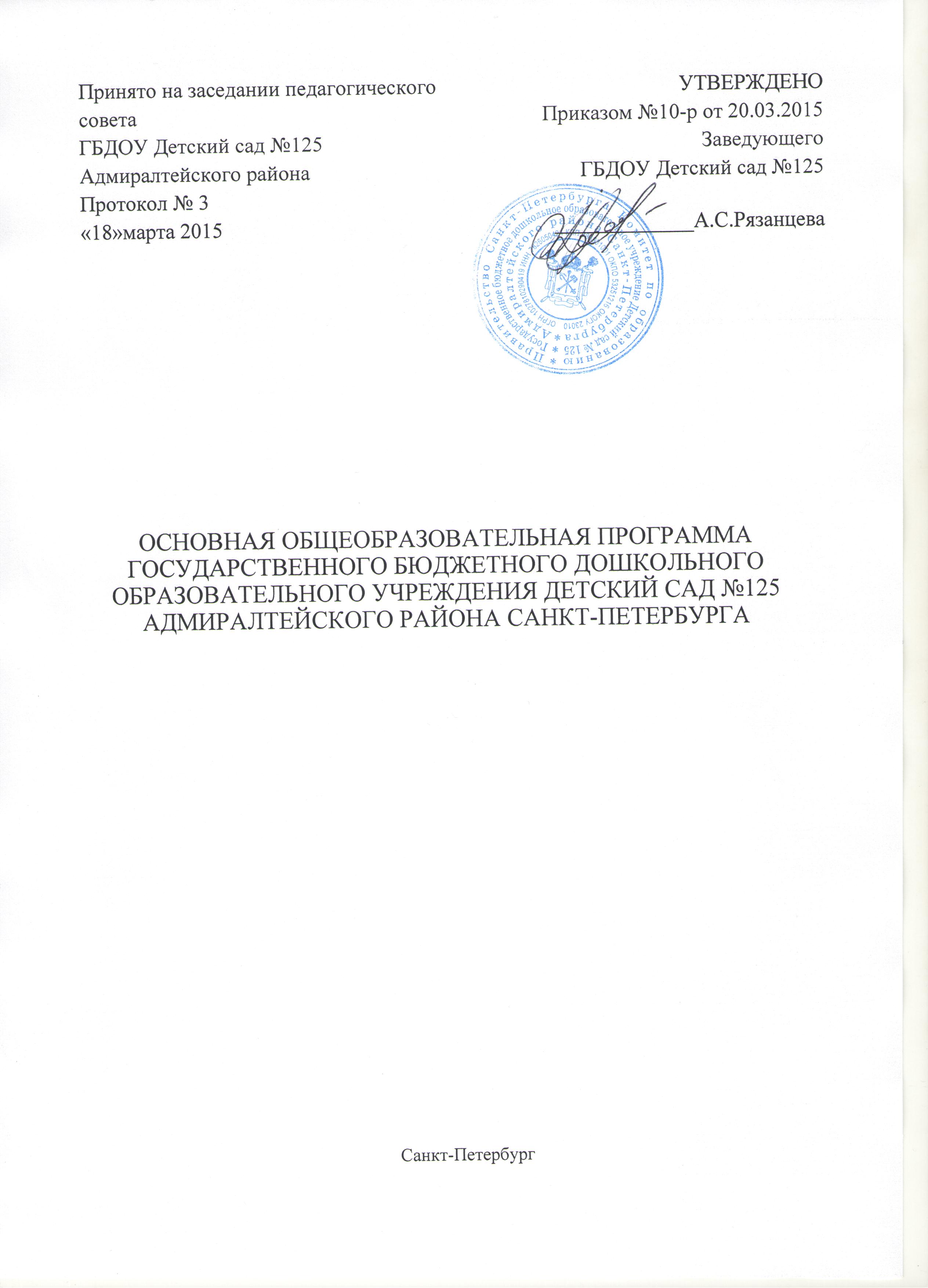 Пояснительная записка1. 1 ИНФОРМАЦИОННАЯ СПРАВКА О ГОСУДАРСТВЕННОМ ДОШКОЛЬНОМОБРАЗОВАТЕЛЬНОМ УЧРЕЖДЕНИИ ДЕТСКИЙ САД № 125 АДМИРАЛТЕЙСКОГО РАЙОНАСАНКТ-ПЕТЕРБУРГАГосударственное	дошкольное образовательное учреждение Детский сад № 125Адмиралтейского района функционирует с 1938 года. С 1938 года по 1994 год — это были детские ясли №235 Ленинского райздравотдела. В 1994 году учреждение перешло в ведомство отдела образования и было переименовано в Муниципальное дошкольное образовательное учреждение Ясли сад №25 Ленинского района Санкт-Петербурга, и с 2000 года наше дошкольное учреждение с распоряжения главы Территориального управления Адмиралтейского административного района функционирует как Государственное дошкольное образовательное учреждение Детский сад № 125 Адмиралтейского района Санкт-Петербурга.Государственное	дошкольное  образовательное  учреждение  Детский  сад  №125осуществляет свою деятельность на основании Конституции РФ, Закона РФ «Об образовании», Типового положения о ДОУ, Устава ДОУ и других нормативно-правовых документов в области дошкольного образования.В соответствии с «Конвенцией о правах ребѐнка», принятой Генеральной Ассамблеей ООН в ноябре 1989 года, воспитание в дошкольном учреждении направлено на защиту прав и достоинств воспитанников, развитие умственных, духовных и физических способностей в полном объѐме, координацию усилий детского сада и семьи в соблюдении прав на здоровье, образование, на защиту и помощь. Деятельность ГДОУ направлена на обеспечение непрерывного всестороннего и своевременного развития ребѐнка.21.2. ВОЗРАСТНЫЕ И ИНДИВИДУАЛЬНЫЕ ОСОБЕННОСТИ КОНТИНГЕНТА ДЕТЕЙ,ВОСПИТЫВАЮЩИХСЯ В В ГБДОУ № 125 АДМИРАЛТЕЙСКОГО РАЙОНА САНКТ-ПЕТЕРБУРГАВ ГДОУ №125 функционируют восемь групп,  из них:Группы функционируют в режиме 5-дневной рабочей недели с 7.00 до 19.00 кроме субботы, воскресенья и праздничных дней. ПРИОРИТЕТНЫЕ НАПРАВЛЕНИЯ ДЕЯТЕЛЬНОСТИ ДОУ ПО РЕАЛИЗАЦИИ ПРОГРАММЫ Обеспечение одинаковых стартовых возможностей для успешного обучения воспитанников ДОУ в школе. Создание модели ГБДОУ, направленной на эффективное развитие личности каждого ребенка с учетом его индивидуальных возможностей и способностей, потребностей родителей, социума, государства; разработка системы мониторинга результатов; Разработка образовательной системы ДОУ, направленной на интеграцию отдельных направлений работы (физкультурно-оздоровительной, воспитательной, образовательной) Разработка и апробация методов и приемов, направленных на формирование 3общей  культуры  ребенка,  создание   условий  для  разностороннего  развития,самоопределения,  самореализации  личности,  в  том  числе  удовлетворениепотребности детей в самообразовании.Создание пространственно-развивающей среды в ДОУ, ориентированной на раскрытие творческого потенциала ребенка; Разработка основной общеобразовательной программы дошкольного образования (далее– Программа) Государственного дошкольного образовательного учреждения детского сада № 125 Адмиралтейского района Санкт-Петербурга осуществлена в соответствии с:«Законом об образовании РФ» (Принят 10 июля 1992 года №3266-1 в ред. От 29.12.2012 г. N 273-ФЗ "Об образовании в Российской Федерации"); «Санитарно-эпидемиологическими требованиями к устройству, содержанию и организации режима работы дошкольных образовательных учреждений. СанПиН 2.4.1.3049-13» (утв. Главным санитарным врачом РФ 04.04.2014г. №26); «Типовым положения о дошкольном образовательном учреждении в РФ» № 2562 от 27.10.2011 г. Уставом Государственного дошкольного образовательного учреждения Детского сада №125 Адмиралтейского района Санкт-Петербурга Программа основывается на положениях:фундаментальных    исследований    отечественной    научной    психолого- педагогической и физиологической школы о закономерностях развития ребенка дошкольного возраста; 2) научных исследований, практических разработок и методических рекомендаций,содержащихся в трудах ведущих специалистов в области современного дошкольного образования;3)  действующего	законодательства,    иных    нормативных    правовых    актов,регулирующих деятельность системы дошкольного образования.1.4. ЦЕЛЬ И ЗАДАЧИ ОБРАЗОВАТЕЛЬНОЙ ПРОГРАММЫОбразовательная программа ГБДОУ разработана на основе образовательной программы «От рождения до школы» под редакцией Н.Е. Вераксы, Т.С.Комаровой, М.А.Васильевой, 2010 год и набора парциальных программ.Руководствуясь комплексной программой, коллектив учреждения ставит перед собой следующие цели:4Создание благоприятных условий для полноценного проживания ребѐнком дошкольного детства; Формирование основ базовой культуры личности, всестороннее развитие психических и физических качеств в соответствии с возрастными и индивидуальными особенностями; Подготовка ребѐнка к жизни в современном обществе. В целях построения целостного педагогического процесса, обеспечивающего полноценное всестороннее развитие ребѐнка - дошкольника: физическое,интеллектуальное,  социальное,  нравственное,  художественно-эстетическое,  коллективГБДОУ определяет следующие задачи:Совершенствовать работу по охране и укреплению физического и психического здоровья детей, созданию условий, обеспечивающих эмоциональное благополучие каждого ребѐнка. Расширять индивидуальный двигательный опыт ребѐнка, последовательно обучать движениям и двигательным действиям. Развивать у детей в процессе различных видов деятельности внимания, памяти, мышления, воображения, речи, а также способов умственной деятельности. Стимулировать развитие любознательности. Обеспечить воспитание у ребѐнка с первых лет жизни гуманного отношения к окружающему миру. Развивать у детей (с учѐтом возрастных особенностей) интереса к труду взрослых, желания трудиться, воспитывать навыки элементарной трудовой деятельности, трудолюбия. Знакомить детей с художественной литературой как искусством и средством развития интеллекта, речи, позитивному отношению к миру, любви и интереса к книге. Развивать у детей любовь к прекрасному в процессе ознакомления с природой, разными видами искусства и в художественно-эстетической деятельности. Способствовать физическому и психическому развитию детей, воспитанию нравственно-волевых качеств, творческих способностей в процессе самостоятельной игровой деятельности. Способствовать созданию атмосферы эмоционального благополучия и комфорта в детском саду, поиску нового стиля общения и игры с ребѐнком. Использовать разнообразные формы сотрудничества с родителями. Совершенствовать систему взаимодействия педагогов ГБДОУ с родителями в области физкультурно-спортивного воспитания дошкольников. 5Для реализации поставленных задач в ДОУ осуществляется работа не только по совершенствованию воспитательно-образовательного процесса, но и по повышению профессионального мастерства педагогов. Коллектив учреждения работает по методической теме:Повышение теоретического и практического уровня знаний и умений путем совершенствования педагогического мастерства, творческой активности и инициативы педагогов.Работа педагогического коллектива по методической теме прослеживается на протяжении всего учебного года в различных мероприятиях:семинары, семинары-практикумы; открытые просмотры, взаимопосещение; консультации; педагогические советы в традиционных и нетрадиционных формах (мозговая  атака, регламентированная	дискуссия,   круглый   стол,   деловые   педагогические   игры,педагогические ситуации);самообразование (самовоспитание); сотрудничество со школой, взаимодействие с социумом; посещение курсов повышения квалификации в АППО, г. Санкт-Петербург. Организация методической работы включает в себя ряд важнейших функций:изучение, анализ состояния дел в ДОУ с учетом нового «социального заказа»; выбор цели и конкретных задач деятельности; планирование содержания, форм и методов, путей и средств достижения целей; стимулирование, оказание практической помощи воспитателям на основании результатов диагностики; комплектование проблемных групп педагогов; подведение итогов каждого этапа методической работы и определения новых ближних и дальних перспектив; сбор и обработка полученной информации; корректировка образовательно-воспитательного процесса в ходе различных методических занятий с воспитателями; поощрение творческих работников, создание атмосферы сотрудничеств, взаимопонимания и взаимопомощи. Принципы и подходы к формированию Программы. Принимая во внимание образовательную программу «От рождения до школы»,6педагоги обеспечивают разностороннее развитие детей, формируют и развивают универсальные, в том числе творческие способности, до уровня, соответствующего возрастным возможностям и требованиям современного общества, обеспечивают для всех равный старт развития, сохранение и укрепление здоровья. Для этого используются парциальные программы и технологии для их реализации ориентированные на выполнение задач, направленных на повышение эффективности и обеспечение всестороннего развития детей дошкольного возраста. Образовательная программа дошкольного учреждения соответствует следующим принципам :Соответствует принципу развивающего образования, целью которого является развитие ребенка; Соответствует культурно-историческим, деятельным и личностным подходами к проблеме развития детей дошкольного возраста;Соответствует критериям полноты, необходимости и достаточности, позволяет решать поставленные цели и задачи только на необходимом и достаточном материале, максимально приближенном к  разумному минимуму; соответствует возрастным возможностям и индивидуальным особенностям воспитанников строится с учетом принципов целостности и интеграции содержания дошкольного образования; обеспечивает единство воспитательных, развивающих и обучающих целей и задач процесса образования детей дошкольного возраста; основывается на комплексно-тематическом принципе построения образовательного процесса; строиться с учетом принципа интеграции образовательных областей в соответствии с возрастными особенностями воспитанников; предполагает построение образовательного процесса на адекватных возрасту формах работы с детьми (основной формой работы и ведущим видом деятельности для детей дошкольного возраста является игра); предусматривает  решение программных образовательных задач в совместной проведении режимных моментов в соответствии со спецификой дошкольного образования.В программе отражены общие принципы построения режима дня, интеграция образовательных областей и проектирование воспитательно-образовательного процесса,создание предметно-развивающей образовательной среды7Содержание психолого-педагогической работы по освоению детьми образовательных областей: «Физическая культура», «Безопасность», «Социализация», «Труд», «Познание», «Коммуникация», «Чтение художественной литературы», «Художественное творчество», «Музыка», «Здоровье» ориентировано на разностороннее развитие дошкольников с учетом их возрастных и индивидуальных особенностей по основным направлениям — физическому, социально-личностному, познавательно-речевому и художественно-эстетическому Задачи психолого-педагогической работы по формированию физических, интеллектуальных и личностных качеств детей решаются в ходе освоения всех образовательных областей наряду с задачами, отражающими специфику каждой образовательной области.Содержание психолого-педагогической работы представлено в соответствии с возрастными группами, которые функционируют в ГДОУ №125. Это четыре возрастных периода физического и психического развития детей: группа №1 (ясли)— от полутора до3-х лет, группа №2 младший дошкольный возраст — от 3 до 4 лет (младшая группа),группа №3 средний дошкольный возраст —от 4,5 до 5,5 лет (средняя группа), группа №4старший дошкольный возраст — от 5,5 до 7 лет (старшая и подготовительная к школе группы).При этом, в силу возрастной специфики и особенностей развития малышей  до 2лет, разделы для группы раннего возраста структурно отличаются от разделов для дошкольных групп.разделах по группам раннего возраста для каждого возраста даются характеристика возрастных особенностей психического развития детей, особенности организации жизни детей, примерный режим дня, определены задачи воспитания и обучения. разделах по дошкольным группам для каждого возраста, помимо характеристики возрастных особенностей психического развития детей, особенностей организации жизни детей, примерного режима дня и содержания психолого-педагогической работы, даются примерное комплексно-тематическое планирование и планируемые промежуточные результаты освоения Программы. При этом решение программных образовательных задач предусматривается не только в рамках непосредственно образовательной деятельности, но и при проведении режимных моментов — как в совместной деятельности взрослого и детей, так и в самостоятельной деятельности дошкольников.Для четкости изложения в начале раздела по каждой образовательной области приводится цитата из ФГОС (Федеральный государственный образовательный стандарт),8обозначающая цели и задачи данной образовательной области.Планируемые промежуточные результаты освоения Программы в подготовительной к школе группе совпадают с итоговыми результатами освоения Программы, поэтому они изложены в отдельном разделе, завершающем содержательную часть Программы.В разделе «Система мониторинга достижения детьми планируемых результатов освоения Программы» изложены принципы мониторинга достижения детьми планируемых промежуточных и итоговых результатов освоения Программы.92. Организация режима пребывания детей в образовательном учрежденииПравильный режим дня — это рациональная продолжительность и разумное чередование различных видов деятельности и отдыха детей в течение суток. Основным принципом правильного построения режима является его соответствие возрастным психофизиологическим особенностям детей.При осуществлении режимных моментов необходимо учитывать также индивидуальные особенности ребенка (длительность сна, вкусовые предпочтения, темп деятельности и т.д.). Чем ближе к индивидуальным особенностям ребенка режим детского сада, тем комфортнее он себя чувствует, тем лучше его настроение и выше активность.Возрастные особенности детей в группах ГБДОУ №125 Возрастные особенности детей группы №1 Длительность каждого периода активного бодрствования у детей с полутора до трех лет составляет 4-5,5 часа.Постепенно совершенствуется ходьба. Дети учатся свободно передвигаться на прогулке:они  взбираются  на  бугорки,  ходят  по  траве,  перешагивают  через  небольшие  препятствия,например, палку, лежащую на земле.В начале второго года жизни дети могут: взобраться на горку, перелезть через бревно,пролезть через обруч. После полутора лет кроме основных развиваются и подражательные движения.В простых подвижных играх и плясках дети привыкают координировать свои движения и действия друг с другом, осваивают действия с разнообразными игрушками: разборными(пирамиды, матрешки и др.), строительным материалом и сюжетными игрушками (куклы с атрибутами к ним, мишки). Ребенок воспроизводит действия по подражанию после показа взрослого. В действиях с сюжетными игрушками дети начинают переносить разученное действие с одной игрушкой (кукла) на другие (мишки, зайки); активно ищут предмет,необходимый для завершения действия (одеяло, чтобы уложить куклу спать, мисочку, чтобы накормить мишку).На втором году из отдельных действий складываются элементы, основа деятельности,свойственной дошкольному детству: предметная с характерным для нее сенсорным уклоном,конструктивная и сюжетно-ролевая игра (последнюю на втором году можно считать лишь отобразительной).Успехи в развитии предметно-игровой деятельности сочетаются с ее неустойчивостью,особенно заметной при дефектах воспитания. Имея возможность приблизиться к любому предмету, попавшему в поле зрения, ребенок бросает то, что держит в руках, и устремляется к10нему. Постепенно это можно преодолеть.Второй год жизни — период интенсивного формирования речи. Связи между предметом(действием) и словами, их обозначающими, формируются в 6-10 раз быстрее, чем в конце первого года. При этом понимание речи окружающих по-прежнему опережает умение говорить.Дети усваивают названия предметов, действий, обозначения некоторых качеств и состояний. Благодаря этому можно организовать деятельность и поведение малышей,формировать и совершенствовать восприятие, в том числе составляющие основу сенсорного воспитания.На втором году жизни формируется способность обобщения. Слово в сознании ребенка начинает ассоциироваться не с одним предметом, а обозначать все предметы, относящиеся к этой группе, несмотря на различие по цвету, размеру и даже внешнему виду.Активный словарь на протяжении года увеличивается неравномерно. К полутора годам он равен примерно 20-30 словам. После 1 года 8-10 месяцев происходит скачок, развивается активно используемый словарь. В нем много глаголов и существительных, встречаются простые прилагательные и наречия (тут, там, туда и т.д.), а также предлоги.Упрощенные слова (ту-ту, ав-ав) заменяются обычными, пусть и несовершенными в фонетическом отношении. После полутора лет ребенок чаще всего воспроизводит контур слова(разное число слогов), наполняя его звуками-заместителями, более или менее близкими по звучанию слышимому образцу.Попытки улучшить произношение, повторяя слово за взрослым, в этом возрасте не приносят успеха.К полутора годам в высказываниях детей появляются двухсловные предложения, а в конце второго года обычным становится использование трех-, четырехсловных предложений.На втором году жизни ребенок усваивает имена взрослых и детей, с которыми общается повседневно. Он понимает элементарные человеческие чувства, обозначаемые словами«радуется», «сердится», «испугался», «жалеет». В речи появляются оценочные суждения: «плохой», «хороший», «красивый».Совершенствуется самостоятельность детей в предметно-игровой деятельности и самообслуживании.Малыш овладевает умением самостоятельно есть любую пищу, умываться и мыть руки,приобретает навыки опрятности.Расширяется ориентировка в ближайшем окружении. Знание того, как называются части помещения группы (мебель, одежда, посуда), помогает ребенку выполнять несложные (из одного, а к концу года из 2-3 действий) поручения взрослых, постепенно он привыкает соблюдать элементарные правила поведения, обозначаемые словами «можно», «нельзя», «нужно». Общение со взрослым носит деловой, объектно-направленный характер.На втором году закрепляется и углубляется потребность общения со взрослым по самым разным поводам.11На втором году жизни у детей сохраняется и развивается тип эмоционального взаимообщения. По двое-трое они самостоятельно играют друг с другом в разученные ранее при помощи взрослого игры («Прятки», «Догонялки»). Однако опыт взаимообщения у детей невелик и основа его еще не сформирована.Основными приобретениями второго года жизни можно считать совершенствование основных движений, особенно ходьбы.Подвижность ребенка порой даже мешает ему сосредоточиться на спокойных занятиях.На третьем году жизни дети становятся самостоятельнее. Продолжает развиваться предметная деятельность, ситуативно-деловое общение ребенка и взрослого;совершенствуются восприятие, речь, начальные формы произвольного поведения, игры,наглядно-действенное мышление.В ходе совместной с взрослыми предметной деятельности продолжает развиваться понимание речи. Слово отделяется от ситуации и приобретает самостоятельное значение. Дети продолжают осваивать названия окружающих предметов, учатся выполнять простые словесные просьбы взрослых в пределах видимой наглядной ситуации.Количество понимаемых слов значительно возрастает. Совершенствуется регуляция поведения в результате обращения взрослых к ребенку, который начинает понимать не только инструкцию, но и рассказ взрослых.Интенсивно развивается активная речь детей. К трем годам они осваивают основные грамматические структуры, пытаются строить простые предложения , в разговоре со взрослым используют практически все части речи. Активный словарь достигает примерно 1000-1500 слов.К концу третьего года жизни речь становится средством общения ребенка со сверстниками. В этом возрасте у детей формируются новые виды деятельности: игра, рисование,конструирование.Игра носит процессуальный характер, главное в ней — действия, которые совершаются с игровыми предметами, приближенными к реальности.В середине третьего года жизни появляются действия с предметами заместителями.На третьем году жизни совершенствуются зрительные и слуховые ориентировки, что позволяет детям безошибочно выполнять ряд заданий: осуществлять выбор из 2-3 предметов по форме, величине и цвету; различать мелодии; петь.Совершенствуется слуховое восприятие, прежде всего фонематический слух. К трем годам дети воспринимают все звуки родного языка, но произносят их с большими искажениями.Основной формой мышления становится наглядно-действенная. Ее особенность заключается в том, что возникающие в жизни ребенка проблемные ситуации разрешаются путем реального действия с предметами.Для детей этого возраста характерна неосознанность мотивов, импульсивность и зависимость чувств и желаний от ситуации. Дети легко заражаются эмоциональным состоянием сверстников. Однако в этот период начинает складываться и произвольность поведения. Она12обусловлена развитием орудийных действий и речи. У детей появляются чувства гордости и стыда, начинают формироваться элементы самосознания, связанные с идентификацией с именем и полом. Ранний возраст завершается кризисом трех лет. Ребенок осознает себя как отдельного человека, отличного от взрослого. У него формируется образ Я. Кризис часто сопровождается рядом отрицательных проявлений: негативизмом, упрямством, нарушением общения с взрослым и др. Кризис может продолжаться от нескольких месяцев до двух лет.Возрастные особенности детей группы №2 возрасте 3-4 лет ребенок постепенно выходит за пределы семейного круга, Его общение становится внеситуативным. Взрослый становится для ребенка не только членом семьи, но и носителем определенной общественной функции. Желание ребенка выполнять такую же функцию приводит к противоречию с его реальными возможностями. Это противоречие разрешается через развитие игры, которая становится ведущим видом деятельности в дошкольном возрасте.Главной особенностью игры является ее условность: выполнение одних действий с одними предметами предполагает их отнесенность к другим действиям с другими предметами.Основным содержанием игры младших дошкольников являются действия с игрушками и предметами-заместителями. Продолжительность игры небольшая. Младшие дошкольники ограничиваются игрой с одной-двумя ролями и простыми, неразвернутыми сюжетами. Игры с правилами в этом возрасте только начинают формироваться.Изобразительная деятельность ребенка зависит от его представлений о предмете. В этом возрасте они только начинают формироваться. Графические образы бедны. У одних детей в изображениях отсутствуют детали, у других рисунки могут быть более детализированы. Дети уже могут использовать цвет.Большое значение для развития мелкой моторики имеет лепка. Младшие дошкольники способны под руководством взрослого вылепить простые предметы.Известно, что аппликация оказывает положительное влияние на развитие восприятия. В этом возрасте детям доступны простейшие виды аппликации.Конструктивная деятельность в младшем дошкольном возрасте ограничена возведением несложных построек по образцу и по замыслу. - В младшем дошкольном возрасте развивается перцептивная деятельность. Дети от использования предэталонов — индивидуальных единиц восприятия — переходят к сенсорным эталонам — культурно-выработанным средствам восприятия. К концу младшего дошкольного возраста дети могут воспринимать до 5 и более форм предметов и до 7 и более цветов, способны дифференцировать предметы по величине,ориентироваться в пространстве группы детского сада, а при определенной организации образовательного процесса — и в помещении всего дошкольного учреждения.Развиваются память и внимание. По просьбе взрослого дети могут запомнить 3-4 слова и5-6 названий предметов. К концу младшего дошкольного возраста они способны запомнить значительные отрывки из любимых произведений.13Продолжает развиваться наглядно-действенное мышление. При этом преобразования ситуаций в ряде случаев осуществляются на основе целенаправленных проб с учетом желаемого результата. Дошкольники способны установить некоторые скрытые связи и отношения между предметами.В младшем дошкольном возрасте начинает развиваться воображение, которое особенно наглядно проявляется в игре, когда одни объекты выступают в качестве заместителей других.Взаимоотношения детей обусловлены нормами и правилами. В результате целенаправленного воздействия они могут усвоить относительно большое количество норм, которые выступают основанием для оценки собственных действий и действий других детей.Взаимоотношения детей ярко проявляются в игровой деятельности. Они скорее играют рядом, чем активно вступают во взаимодействие. Однако уже в этом возрасте могут наблюдаться устойчивые избирательные взаимоотношения. Конфликты между детьми возникают преимущественно по поводу игрушек. Положение ребенка в группе сверстников во многом определяется мнением воспитателя.В младшем дошкольном возрасте можно наблюдать соподчинение мотивов поведения в относительно простых ситуациях. Сознательное управление поведением только начинает складываться; во многом поведение ребенка еще ситуативно. Вместе с тем можно наблюдать и случаи ограничения собственных побуждений самим ребенком, сопровождаемые словесными указаниями. Начинает развиваться самооценка, при этом дети в значительной мере ориентируются на оценку воспитателя. Продолжает развиваться также их половая идентификация, что проявляется в характере выбираемых игрушек и сюжетов.Возрастные особенности детей Группы №3 игровой  деятельности  детей  среднего  дошкольного  возраста  появляются  ролевые взаимодействия. Они указывают на то, что дошкольники начинают отделять себя от принятой роли. В процессе игры роли могут меняться. Игровые действия начинают выполняться не ради них самих, ради смысла игры. Происходит разделение игровых и реальных взаимодействий детей.Значительное развитие получает изобразительная деятельность. Рисунок становится предметным и детализированным. Графическое изображение человека характеризуется наличием туловища, глаз, рта, носа, волос, иногда одежды и ее деталей. Совершенствуется техническая сторона изобразительной деятельности. Дети могут рисовать основные геометрические фигуры, вырезать ножницами, наклеивать изображения на бумагу и т.д.Усложняется конструирование. Постройки могут включать 5-6 деталей. Формируются навыки конструирования по собственному замыслу, а также планирование последовательности действий.Двигательная сфера ребенка характеризуется позитивными изменениями мелкой и крупной моторики. Развиваются ловкость, координация движений. Дети в этом возрасте лучше,чем младшие дошкольники, удерживают равновесие, перешагивают через небольшие преграды.14Усложняются игры с мячом.К концу среднего дошкольного возраста восприятие детей становится более развитым.Они оказываются способными назвать форму, на которую похож тот или иной предмет. Могут вычленять в сложных объектах простые формы и из простых форм воссоздавать сложные объекты. Дети способны упорядочить группы предметов по сенсорному признаку — величине,цвету; выделить такие параметры, как высота, длина и ширина. Совершенствуется ориентация в пространстве.Возрастает объем памяти. Дети запоминают до 7-8 названий предметов. Начинает складываться произвольное запоминание: дети способны принять задачу на запоминание,помнят поручения взрослых, могут выучить небольшое стихотворение и т.д.Начинает развиваться образное мышление. Дети оказываются способными использовать простые схематизированные изображения для решения несложных задач. Дошкольники могут строить по схеме, решать лабиринтные задачи. Развивается предвосхищение. На основе пространственного расположения объектов дети могут сказать, что произойдет в результате их взаимодействия. Однако при этом им трудно встать на позицию другого наблюдателя и во внутреннем плане совершить мысленное преобразование образа.Для  детей  этого  возраста  особенно  характерны  известные  феномены  Ж.  Пиаже:сохранение количества, объема и величины. Например, если им предъявить три черных кружка из бумаги и семь белых кружков из бумаги и спросить: «Каких кружков больше — черных или белых?», большинство ответят, что белых больше. Но если спросить: «Каких больше — белых или бумажных?», ответ будет таким же — больше белых.Продолжает развиваться воображение. Формируются такие его особенности, как оригинальность и произвольность. Дети могут самостоятельно придумать небольшую сказку на заданную тему.Увеличивается устойчивость внимания. Ребенку оказывается доступной сосредоточенная деятельность в течение 15-20 минут. Он способен удерживать в памяти при выполнении каких-либо действий несложное условие,В среднем дошкольном возрасте улучшается произношение звуков и дикция. Речь становится предметом активности детей. Они удачно имитируют голоса животных,интонационно выделяют речь тех или иных персонажей. Интерес вызывают ритмическая структура речи, рифмы.Развивается грамматическая сторона речи. Дошкольники занимаются словотворчеством на основе грамматических правил. Речь детей при взаимодействии друг с другом носит ситуативный характер, а при общении с взрослым становится внеситуативной.Изменяется содержание общения ребенка и взрослого. Оно выходит за пределы конкретной ситуации, в которой оказывается ребенок. Ведущим становится познавательный мотив. Информация, которую ребенок получает в процессе общения, может быть сложной и трудной для понимания, но она вызывает у него интерес.15У детей формируется потребность в уважении со стороны взрослого, для них оказывается чрезвычайно важной его похвала. Это приводит к их повышенной обидчивости на замечания.Повышенная обидчивость представляет собой возрастной феномен.Взаимоотношения со сверстниками характеризуются избирательностью, которая выражается в предпочтении одних детей другим. Появляются постоянные партнеры по играм. Вгруппах	начинают  выделяться  лидеры.  Появляются  конкурентность,  соревновательность.Последняя важна для сравнения себя с другим, что ведет к развитию образа Я ребенка, его детализации.Основные достижения возраста связаны с развитием игровой деятельности; появлением ролевых и реальных взаимодействий; с развитием изобразительной деятельности;конструированием по замыслу, планированием; совершенствованием восприятия, развитием образного мышления и воображения, эгоцентричностью познавательной позиции; развитием памяти, внимания, речи, познавательной мотивации, совершенствования восприятия;формированием  потребности  в  уважении  со  стороны  взрослого,  появлением  обидчивости,соревновательности со сверстниками, дальнейшим развитием образа Я ребенка, его детализацией.  Возрастные особенности детей группы №4Дети шестого года жизни уже могут распределять роли до начала игры н строить свое поведение, придерживаясь роли. Игровое взаимодействие сопровождается речью,соответствующей и по содержанию, и интонационно взятой роли. Речь, сопровождающая реальные отношения детей, отличается от ролевой речи. Дети начинают осваивать социальные отношения и понимать подчиненность позиций в различных видах деятельности взрослых, одни роли становятся для них более привлекательными, чем другие. При распределении ролей могут возникать конфликты, связанные субординацией ролевого поведения. Наблюдается организация игрового пространства, в котором выделяются смысловой «центр» и «периферия». В игре«Больница» таким центром оказывается кабинет врача, в игре Парикмахерская» — зал стрижки,а зал ожидания выступает в качестве периферии игрового пространства.) Действия детей в играх становятся разнообразными.Развивается изобразительная деятельность детей. Это возраст наиболее активного рисования. В течение года дети способны создать до двух тысяч рисунков. Рисунки могут быть самыми разными по содержанию: это и жизненные впечатления детей, и воображаемые ситуации, и иллюстрастрации к фильмам и книгам. Обычно рисунки представляют собой схематические изображения различных объектов, но могут отличаться оригинальностью композиционного решения, передавать статичные и динамичные отношения. Рисунки приобретают сюжетный характер; достаточно часто встречаются многократно повторяющиеся сюжеты с небольшими или, напротив, существенными изменениями. Изображение человека становится более детализированным и пропорциональным. По рисунку можно судить о половой16принадлежности и эмоциональном состоянии изображенного человека.Конструирование характеризуется умением анализировать условия, в которых протекает эта деятельность. Дети используют и называют разные детали деревянного конструктора. Могут заменить детали постройки в зависимости от имеющегося материала. Овладевают обобщенным способом обследования образца. Дети способны выделять основные части предполагаемой постройки. Конструктивная деятельность может осуществляться на основе схемы, по замыслу и по условиям. Появляется конструирование в ходе совместной деятельности.Дети могут конструировать из бумаги, складывая ее в несколько раз (два, четыре, шесть сгибаний); из природного материала. Они осваивают два способа конструирования: 1) от природного материала к художественному образу (в этом случае ребенок «достраивает» природный материал до целостного образа, дополняя его различными деталями); 2) от художественного образа к природному материалу (в этом случае ребенок подбирает необходимый материал, для того чтобы воплотить образ).Продолжает совершенствоваться восприятие цвета, формы и величины, строения предметов; систематизируются представления детей. Они называют не только основные цвета и их оттенки, но и промежуточные цветовые оттенки; форму прямоугольников, овалов,треугольников. Воспринимают величину объектов, легко выстраивают в ряд — по возрастанию или убыванию — до 10 различных предметов.Однако дети могут испытывать трудности при анализе пространственного положения объектов, если сталкиваются с несоответствием формы и их пространственного расположения.Это свидетельствует о том, что в различных ситуациях восприятие представляет для дошкольников известные сложности, особенно если они должны одновременно учитывать несколько различных и при этом противоположных признаков.В старшем дошкольном возрасте продолжает развиваться образное мышление. Дети способны не только решить задачу в наглядном плане, но и совершить преобразования объекта,указать, в какой последовательности объекты вступят во взаимодействие, и т.д. Однако подобные решения окажутся правильными только в том случае, если дети будут применять адекватные мыслительные средства. Среди них можно выделить схематизированные представления, которые возникают в процессе наглядного моделирования; комплексные представления, отражающие представления детей о системе признаков, которыми могут обладать объекты, а также представления, отражающие стадии преобразования различных объектов и явлений (представления о цикличности изменений): представления о смене времен года, дня и ночи, об увеличении и уменьшении объекта-В результате различных воздействий,представления о развитии и т. Кроме того, продолжают совершенствоваться обобщения, что является основой словесно логического мышления. В дошкольном возрасте у детей еще отсутствуют представления о классах объектов. Дети группируют объекты по признакам,которые могут изменяться, однако начинают формироваться операции логического сложения и умножения классов. Так, например, старшие дошкольники при группировке объектов могут17учитывать два признака: цвет и форму (материал) и т.д.Как показали исследования отечественных психологов, дети старшего дошкольного возраста способны рассуждать и давать адекватные причинные объяснения, если анализируемые отношения не выходят за пределы их наглядного опыта.Развитие воображения в этом возрасте позволяет детям сочинять достаточно оригинальные и последовательно разворачивающиеся истории. Воображение будет активно развиваться лишь при условии проведения специальной работы по его активизации.Продолжают  развиваться  устойчивость,  распределение,  переключаемость  внимания.Наблюдается переход от непроизвольного к произвольному вниманию.Продолжает совершенствоваться речь, в том числе ее звуковая сторона. Дети могут правильно воспроизводить шипящие, свистящие и сонорные звуки. Развиваются фонематический слух, интонационная выразительность речи при чтении стихов в сюжетно-ролевой игре и в повседневной жизни.Совершенствуется грамматический строй речи. Дети используют практически все части речи, активно занимаются словотворчеством. Богаче становится лексика: активно используются синонимы и антонимы.Развивается связная речь. Дети могут пересказывать, рассказывать по картинке, передавая не только главное, но и детали.Достижения этого возраста характеризуются распределением ролей игровой деятельности; структурированием игрового пространства; дальнейшим развитием изобразительной деятельности, отличающейся высокой продуктивностью; применением в конструировании обобщенного способа обследования образца; усвоением обобщенных способов изображения предметов одинаковой формы.Восприятие в этом возрасте характеризуется анализом сложных форм объектов; развитие мышления сопровождается освоением мыслительных средств (схематизированные представления, комплексные представления, представления о цикличности изменений);развиваются  умение  общаться,  причинное  мышление,  воображение,  произвольное  внимание,речь, образ Я.В сюжетно-ролевых играх дети подготовительной к школе группы начинают осваивать сложные взаимодействия людей, отражающие характерные значимые жизненные ситуации,например, свадьбу, рождение ребенка, болезнь, трудоустройство и т. д.Игровые действия детей становятся более сложными, обретают особый смысл, который не всегда открывается взрослому. Игровое пространство усложняется. В нем может быть несколько центров, каждый из которых поддерживает свою сюжетную линию. При этом дети способны отслеживать поведение партнеров по всему игровому пространству и менять свое поведение в зависимости от места в нем. Так, ребенок уже обращается к продавцу не просто как покупатель, а как покупатель-мама или покупатель-шофер и т. п. Исполнение роли акцентируется не только самой ролью, но и тем, в какой части игрового пространства эта роль18воспроизводится. Например, исполняя роль водителя автобуса, ребенок командует пассажирами и подчиняется инспектору ГИБДД. Если логика игры требует появления новой роли, то ребенок может по ходу игры взять на себя новую роль, сохранив при этом роль, взятую ранее. Дети могут комментировать исполнение роли тем или иным участником игры.Образы из окружающей жизни и литературных произведений, передаваемые детьми в изобразительной деятельности, становятся сложнее. Рисунки приобретают более детализированный характер, обогащается их цветовая гамма. Более явными становятся различия между рисунками мальчиков и девочек. Мальчики охотно изображают технику, космос, военные действия и т.п. Девочки обычно рисуют женские образы: принцесс, балерин, моделей и т.д.Часто встречаются и бытовые сюжеты: мама и дочка, комната и т. д,Изображение человека становится еще более детализированным и пропорциональным.Появляются пальцы на руках, глаза, рот, нос, брови, подбородок. Одежда может быть украшена различными деталями.При	правильном  педагогическом  подходе  у  детей  формируются  художественно-творческие способности в изобразительной деятельности.Дети подготовительной к школе группы в значительной степени освоили конструирование из строительного материала. Они свободно владеют обобщенными способами анализа, как изображений, так и построек; не только анализируют основные конструктивные особенности различных деталей, но и определяют их форму на основе сходства со знакомыми им объемными предметами. Свободные постройки становятся симметричными и пропорци-ональными, их строительство осуществляется на основе зрительной ориентировки.Дети быстро и правильно подбирают необходимый материал. Они достаточно точно представляют себе последовательность, в которой будет осуществляться постройка, и материал,который понадобится для ее выполнения; способны выполнять различные по степени сложности постройки как по собственному замыслу, так и по условиям.В этом возрасте дети уже могут освоить сложные формы сложения из листа бумаги и придумывать собственные, но этому их нужно специально обучать. Данный вид деятельности не просто доступен детям — он важен для углубления их пространственных представлений.Усложняется конструирование из природного материала. Дошкольникам уже доступны целостные композиции по предварительному замыслу, которые могут передавать сложные отношения, включать фигуры людей и животных.У детей продолжает развиваться восприятие, однако они не всегда могут одновременно учитывать несколько различных признаков.Развивается образное мышление, однако воспроизведение метрических отношений затруднено. Это легко проверить, предложив детям воспроизвести на листе бумаги образец, на котором нарисованы девять точек, расположенных не на одной прямой. Как правило, дети не воспроизводят метрические отношения между точками: при наложении рисунков друг на друга точки детского рисунка не совпадают с точками образца.19Продолжают развиваться навыки обобщения и рассуждения, но они в значительной степени еще ограничиваются наглядными признаками ситуации.Продолжает развиваться воображение, однако часто приходится констатировать снижение развития воображения в этом возрасте в сравнении со .таршей группой. Это можно объяснить различными влияниями, в том числе и средств массовой информации, приводящими к стереотипности детских образов.Продолжает  развиваться  внимание  дошкольников,  оно  становится  произволъным.  Внекоторых видах деятельности время произвольного сосредоточения достигает 30 минут.У дошкольников продолжает развиваться речь: ее звуковая сторона, грамматический строй, лексика. Развивается связная речь. В высказываниях детей отражаются как расширяющийся словарь, так и характер ощущений, формирующихся в этом возрасте. Дети начинают активно употреблять обобщающие существительные, синонимы, антонимы, при-лагательные и т.д.результате правильно организованной образовательной работы дошкольников развиваются диалогическая и некоторые виды монологической речи. подготовительной к школе группе завершается дошкольный возраст. Его основные достижения связаны с освоением мира вещей как предметов человеческой культуры; освоением форм позитивного общения с людьми; развитием половой идентификации, формированием позиции школьника. концу дошкольного возраста ребенок обладает высоким уровнем познавательного личностного развития, что позволяет ему в дальнейшем успешно учиться в школе. 20ГруппаКол-во детей в группахВозраст детейДве группы301,5-3годаяслейДве младших403-4 года3-4 годагруппыДве средних444-5,5летгруппыДве старше-485,5-7летподготовительных группыдеятельности взрослого и детей и самостоятельной деятельностидетей  нетолько в рамках непосредственно образовательной   деятельности,но и при